Příloha č.: 2 k materiálu č.: 8/8Počet stran přílohy: 2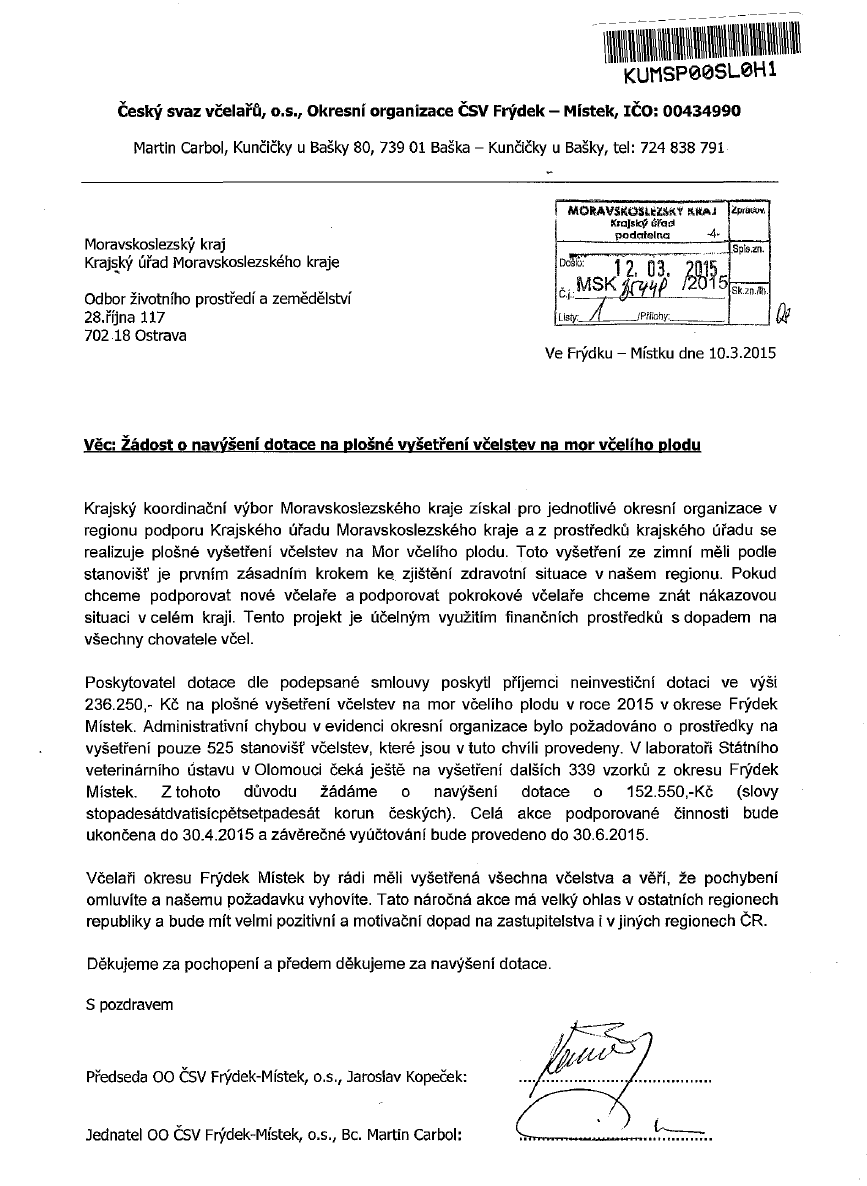 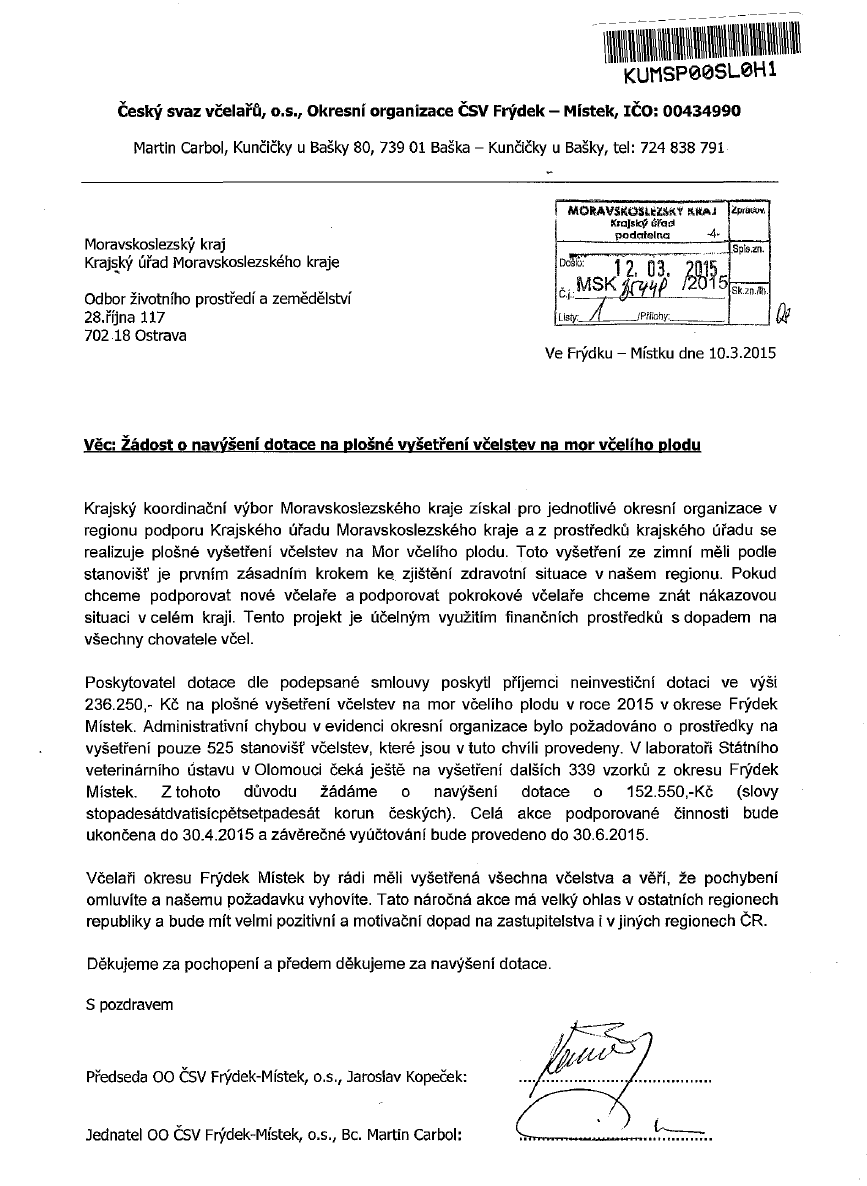 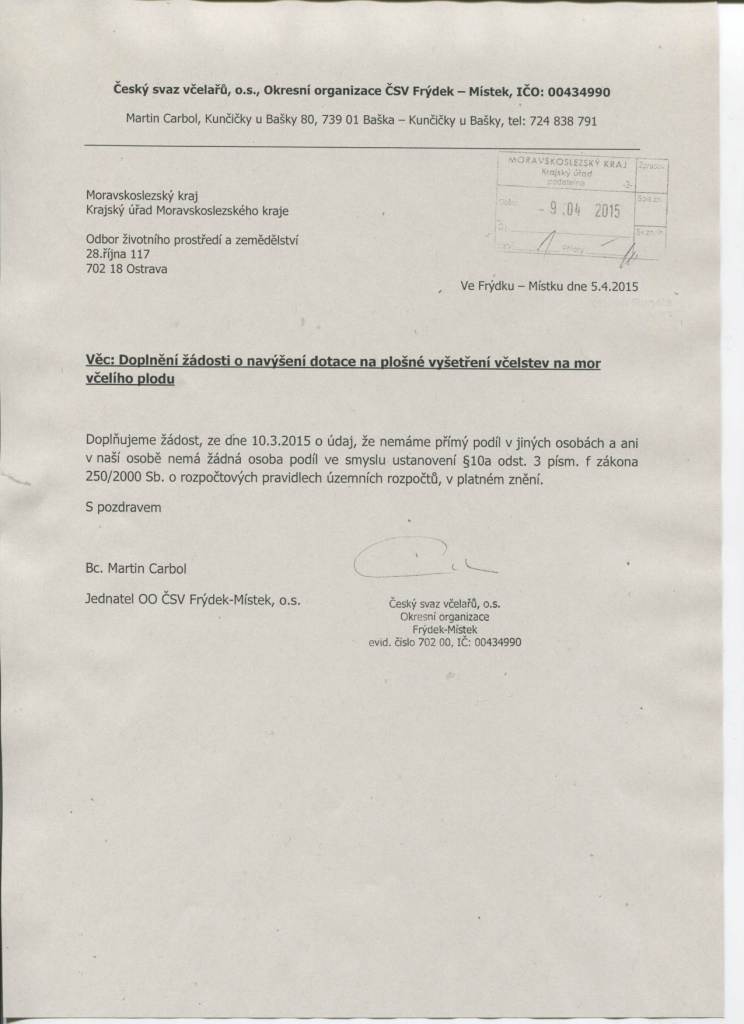 